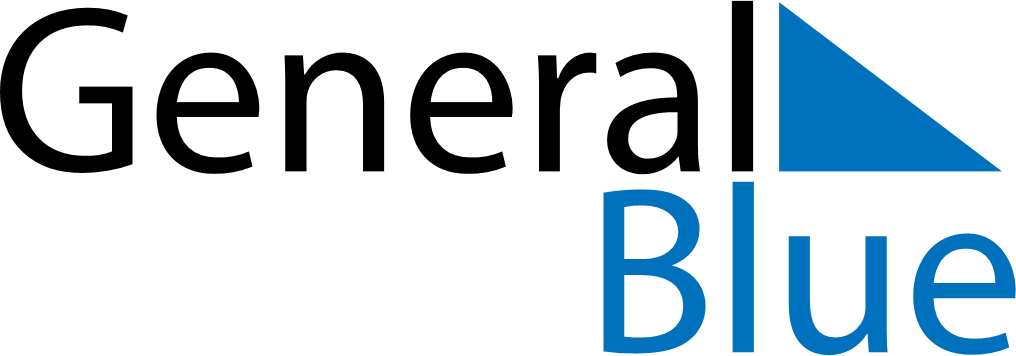 October 2146October 2146October 2146October 2146October 2146SundayMondayTuesdayWednesdayThursdayFridaySaturday12345678910111213141516171819202122232425262728293031